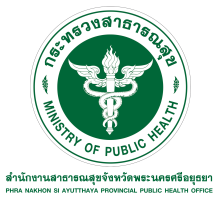  
 	
 	นายพีระ อารีรัตน์ นายแพทย์สาธารณสุขจังหวัดพระนครศรีอยุธยา เป็นที่รับรู้กันทั่วโลกว่าในวันที่ 14 กุมภาพันธ์ ของทุกปี เป็นวันแห่งความรัก ซึ่งในช่วงเทศกาลนี้คู่รักวัยรุ่นมักใช้แสดงความรักต่อคู่รัก แฟน หรือคู่ฉาบฉวย บางส่วน
จะแสดงออกโดยการมีเพศสัมพันธ์ระหว่างกันทั้งตั้งใจและไม่ตั้งใจ ทำให้เกิดปัญหาการแพร่ระบาดของโรคติดต่อ
ทางเพศสัมพันธ์ จากสถานการณ์ที่วัยรุ่นมีเพศสัมพันธ์กันเร็วขึ้น  อีกทั้งอายุของการมีเพศสัมพันธ์ครั้งแรกน้อยลงเรื่อยๆ  ซึ่งสาเหตุที่ทำให้เยาวชนมีเพศสัมพันธ์ก่อนวัยอันควรอาจมาจากหลายปัจจัย  ความรู้เท่าไม่ถึงการณ์ของเยาวชนก็เป็นอีกหนึ่งปัจจัย
ที่สำคัญ  ซึ่งนั่นหมายถึงเยาวชนย่อมมีความเสี่ยงต่อการติดกามโรค ได้แก่ ซิฟิลิส หนองในแท้ หนองในเทียม แผลริมอ่อน  แผลกามโรคเรื้อรังที่ขาหนีบ รวมทั้งโรคติดต่อทางเพศสัมพันธ์  ซึ่งได้แก่ เริม หูดหงอนไก่ หูดข้าวสุก โลน หิด พยาธิ
ช่องคลอด เชื้อราในช่องคลอด อุ้งเชิงกรานอักเสบ ซึ่งโรคดังกล่าวสามารถรักษาให้หายขาดได้ แต่หากโชคร้าย
อาจติดโรคเอดส์ซึ่งเป็นโรคร้ายที่ไม่สามารถรักษาให้หายขาดได้ องคการอนามัยโลกคาดการณจำนวนผูติดเชื้อโรคติดตอ ทางเพศสัมพันธรายใหม ประมาณ 499 ลานคนตอป 
ซึ่งภูมิภาคเอเชียตะวันตกเฉียงใต มีผูติดเชื้อโรคติดตอ ทางเพศสัมพันธรายใหมประมาณ 79 ลานคนตอป เยาวชนอายุ
15 - 24 ป ติดโรคติดตอทางเพศสัมพันธ เพิ่มสูงขึ้น (หนองใน ซิฟลิส แผลริมออน หนองในเทียม กามโรคตอมน้ำเหลือง)    
 	นพ.พีระ อารีรัตน์ กล่าวต่อ เพื่อความปลอดภัยของตนเองและคู่รัก หากต้องมีเพศสัมพันธ์ที่ไม่เสี่ยง
ต่อการติดโรคติดต่อทางเพศสัมพันธ์และลดความเสี่ยงต่อการตั้งครรภ์ไม่พึงประสงค์ ซึ่งจะส่งผลกระทบอื่นๆ 
ตามมาอีกมากมาย  เยาวชนควรยึดหลัก “รักอย่างปลอดภัย คนไทยรุ่นใหม่ พกถุงยางไว้ ไม่ตกเทรนด์” คือ 		- รู้วิธีการปฏิเสธ หรือต่อรอง เมื่ออยู่ในสภาวะที่ไม่พร้อมจะมีเพศสัมพันธ์ 					- มีทัศนคติที่ดีต่อถุงยางอนามัยในเรื่องของการป้องกันโรค และถ้าไม่ใช้จะถือว่าประมาท			- มีการเตรียมตัว พกถุงยางอนามัยไว้เสมอ และสามารถใช้ได้อย่างถูกวิธี					- มีความรับผิดชอบต่อตนเองและคู่รัก โดยใช้ถุงยางอนามัยทุกครั้ง และทุกช่องทางที่มีเพศสัมพันธ์ เพราะใครๆ
ก็เสี่ยงติดเชื้อโรคติอต่อทางเพศสัมพันธ์และเอดส์ 	ท้ายที่สุดแล้วแม้ว่าเยาวชนจะยึดหลัก “รักอย่างปลอดภัย คนไทยรุ่นใหม่ พกถุงยางไว้ ไม่ตกเทรนด์”เพื่อป้องกันตนเองและคู่รักให้ปลอดภัยแล้วก็ตามแต่ใช่ว่าเป็นวิธีที่ดีที่สุด  ซึ่งวิธีการป้องกันการติดโรคติดต่อทางเพศสัมพันธ์
และการป้องกันการตั้งครรภ์ไม่พึงประสงค์ที่ดีที่สุดคือ “การไม่มีเพศสัมพันธ์” นั่นเอง			 



